Chapter One The Human Body: An OrientationLesson Objectives:By the end of this chapter, you will be able to…Describe the different levels of organization in the human body.Describe anatomical position and use the descriptive and directional terms that refer to body structures, surfaces, and regions.List the regions of the body and the localized areas within each region.Identify body cavities and the organs found within each.Define homeostasis and describe its significance.List the characteristics of life.Describe the components of a negative and positive feedback loop and explain how each helps to maintain homeostasis. Discuss the key historical events in the development of anatomy and physiology.OverviewAnatomy: “__________________________________”_________________ of body parts. Means “______________” Dissection of _____________________ is the basis for understanding the structure of the human body Physiology: “_________________________”___________________ of body parts. What these body parts do and how they do it.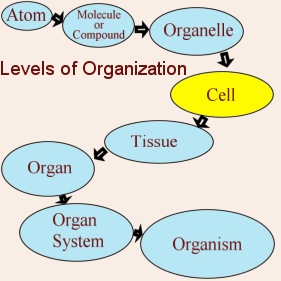 Means “_________________________”Much of the knowledge of physiology is gained through ______________________  *A & P are very closely related – function is closely related to _____________ and _____________Essential Concept: The Hierarchy of Structural OrganizationChemical: _____________ combine to form molecules.Different types of molecules:small _________________small _________________________________________________________________________________________________________Cellular: Cells are made up of ___________________._____________ and organelles are assembled from various molecules.***_____________ – the basic structural and functional units of the organismCells are specialized for particular _______________, e.g., muscle cells are specialized for contractingCell _________________ are sub-compartments with specialized tasks Tissue: Tissues consist of similar types of ________________.Groups of different cell types cooperate to perform specific functions._____________________: Two or more different tissue types are organized to perform specific functions.Organ System: Organ systems consist of different ______________ that work together closely and cooperate in a related function.Organism:  (Human Being) The human organism is made up of many _______________________.All of the organ systems working together to maintain life constitute the  living organismCharacteristics that make life unique_____________________: Self initiated change in positionMotion of internal parts __________________________ :______________________Ability to sense changes within, or around the organismReact in response to surroundings _____________________:Increase in body size ______________________:Parents produce offspring / producing new individuals ______________________:Obtaining oxygen (O2 ), using it to release energy from food substances, and getting rid of wastes _______________________:Chemically changing (breaking down) food substancesGetting rid of wastes _______________________:Passage of digested products (food substances) through membranes and into body fluids _______________________: Movement of substances throughout the body _______________________: Changing absorbed substances into chemically different substances _______________________:Removal of wastesHomeostasis Survival needsThings required for an organism’s survivalAtmospheric pressure – for gas exchangeAll, except E above, must be maintained within fairly narrow rangesNecessary life functionsMETABOLISM: All physical and ________________ changes occurring in an organism____________________ + ________________________Anabolism: a metabolic process in which _____________________ to make compounds and tissues from simple molecules_________ smaller units to make a larger oneCatabolism:  the _______________________________ through the conversion of complex molecules into simpler ones______________ apart larger unit to make many smaller onesHOMEOSTASIS: Tendency of the body to __________________ a stable, _______________ internal environment. “_______________________” Accomplished through ______________________________ adjustmentsHomeostatic SystemsThree basic components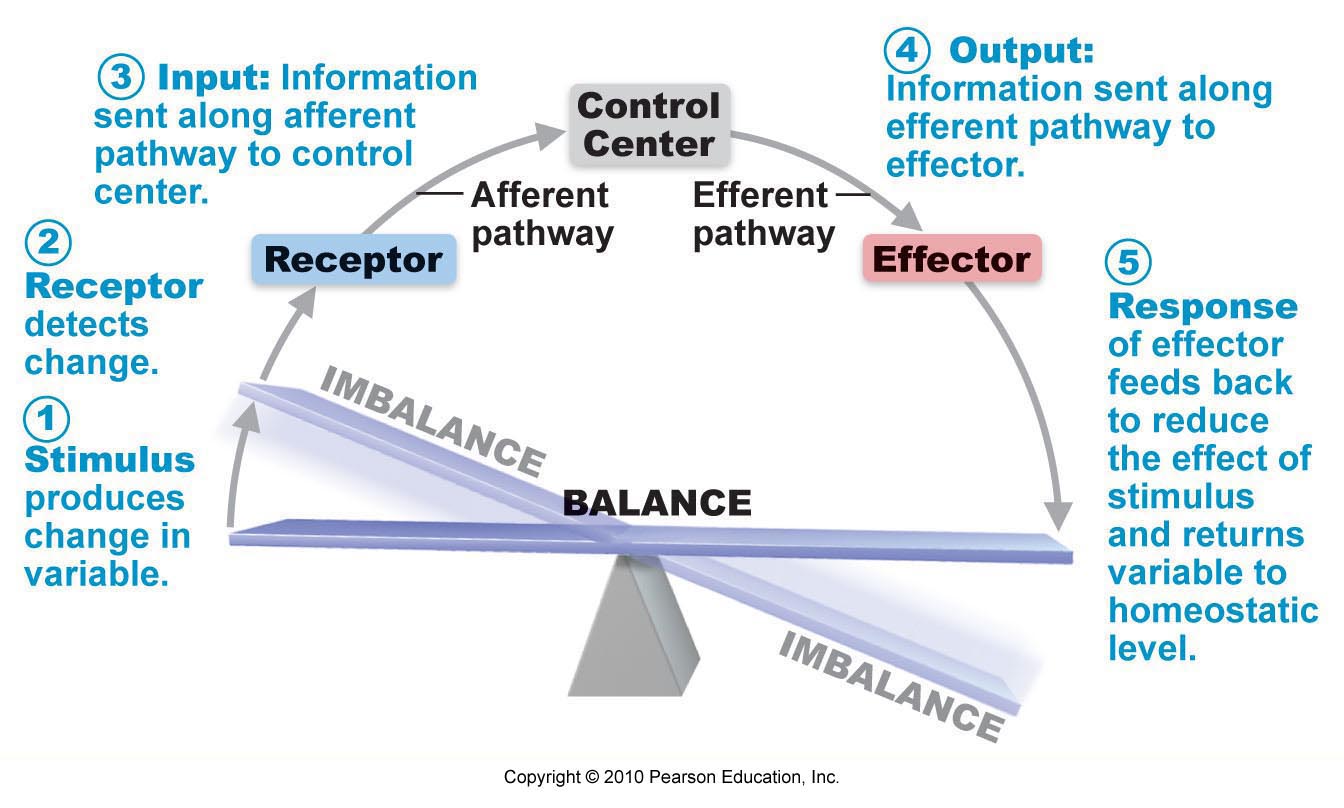 ___________________________ detects change in a variable (_______________/stress)sends input (______________) to a control center _____________________________assesses input; sends output to effector(s) _____________________________causes response, i.e., an  “effect” which is triggered by outputNegative Feedback LoopResults in a return to homeostatic equilibrium because the response __________________ stimulus (stress)Examples:Regulation of blood _______________Regulation of body _______________________Most other physiological mechanismsPositive Feedback LoopResults in a shift to a new homeostatic equilibrium because the response __________________ the stimulus level (stress) [“__________________ effect”]Examples:______________________________________________/Childbirth______________________ responsesMost are responses to special conditions resulting in a ____________, _______________ physiologic state_________________________________________Pathological processes with a particular set of characteristics in which some or all parts of the body are not functioning correctly_______________ or _______________ may be local or systemicdifferent systemic changes are present and may suggest a cause___________________ - subjective changes in body function, not observable; reported by the individual, e.g., pain___________________ - objective changes which are observable, e.g., temperature, pulseAnatomical Terminology: Anatomic terms describe directions within the body as well as the body’s reference planes, cavities, and regions. Anatomical position: a constant ____________________ point______________________ terms: help you determine the exact location of a structure when navigating the body _______________________ terms: used to designate body areas that have perform special functions Axial AppendicularDirectional Terms_______________________: above_______________________: below_______________________: toward the front_______________________: toward the back_______________________: can be used instead of anterior_______________________: can be used instead of posterior_______________________: toward the body’s midline_______________________: away from the body’s midline_______________________: closest to the point of origin _______________________: farthest from the point of origin_______________________: lying face up_______________________:  lying face down _______________________: (aka - Cephalic) toward the head_______________________:  toward the tail _______________________: On the same side of the body or structure_______________________: On the opposite side of the body or structure _______________________:  Closer to the surface_______________________: Farther down below the surface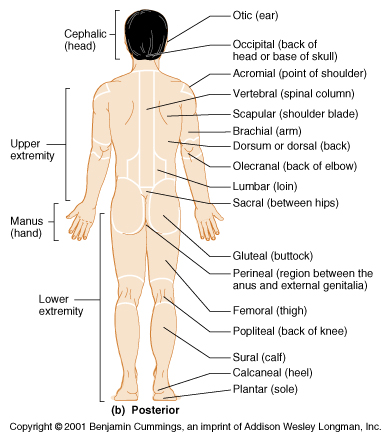 Anatomical Position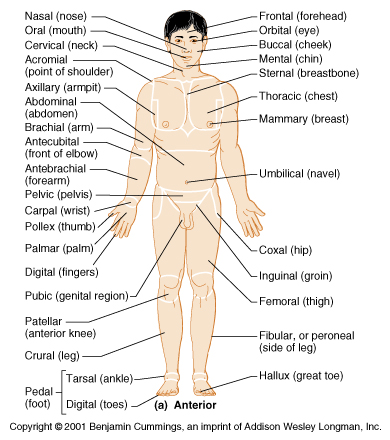 General Organization of the Body____________________ Portion - head, neck, trunk ____________________ Portion - arms & legs 1. Several body cavities
2. Layers of membranes within cavities
3. Variety of organs and organ systems within cavities (_______________ = internal organs. "Visceral organs") Body Planes and SectionsBody PlanesMid-______________ (Sagittal)  ________________________________________________ (cross)Body Cavities 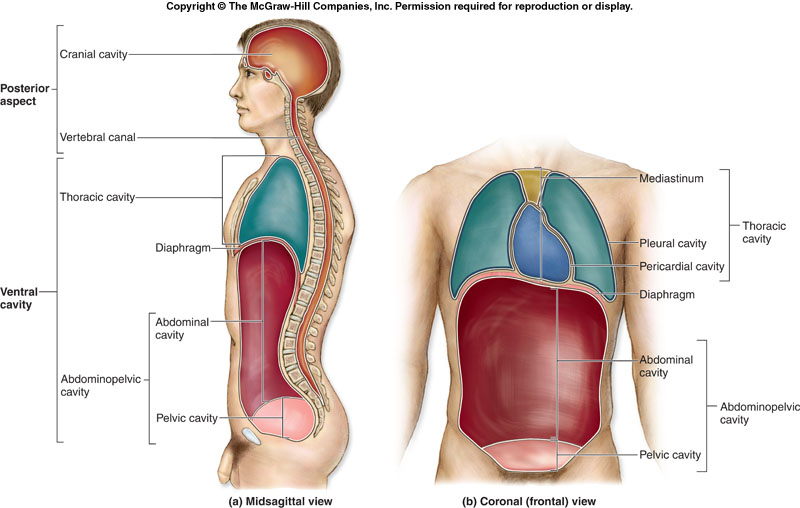 Dorsal body cavityVentral body cavitythoracicAbdominopelvic Other Body Cavities________________ cavity – mouth________________ cavity – located in the nose________________ cavities – house the eye________________ ear cavities – contain the small bones of the middle ear________________ cavities – within capsule around freely moveable joints Membranes__________________ Membrane - two layered, covers organs Outer layer = ___________________Inner layer = ____________________ (lines the organs) ______________________ fluid – lubricating fluidPleura = ___________________Pericardium = ________________________ Peritoneum = _____________________ (abdominopelvic region)Membranes in the Ventral CavityLike a “Fist in a balloon”Membrane inside a membrane with a narrow enclosed space in betweenparietal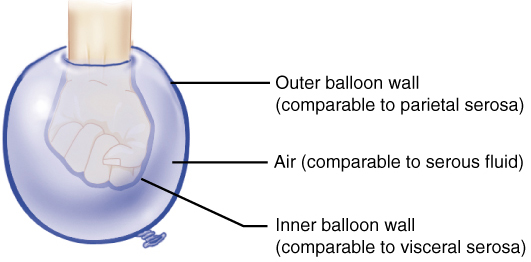 the outer membrane on the ______________visceral the inner membraneon the ______________spacefilled with watery fluidBody cavity lined with serous membrane (_________________) which produces the serous fluidMembrane named depending on its position, and the cavity’s organs inside________________________________ (layer around heart)____________________________ (layer right on top of heart)9 Body Regions_____________________: the area around the belly buttonincludes – parts of the large and small intestine, _____________ & abdominal ___________________.______________________: superior to the umbilical regionincludes – most of ________________, portions of stomach, _____________, inferior vena cava, & ____________________.___________________ (pubic): 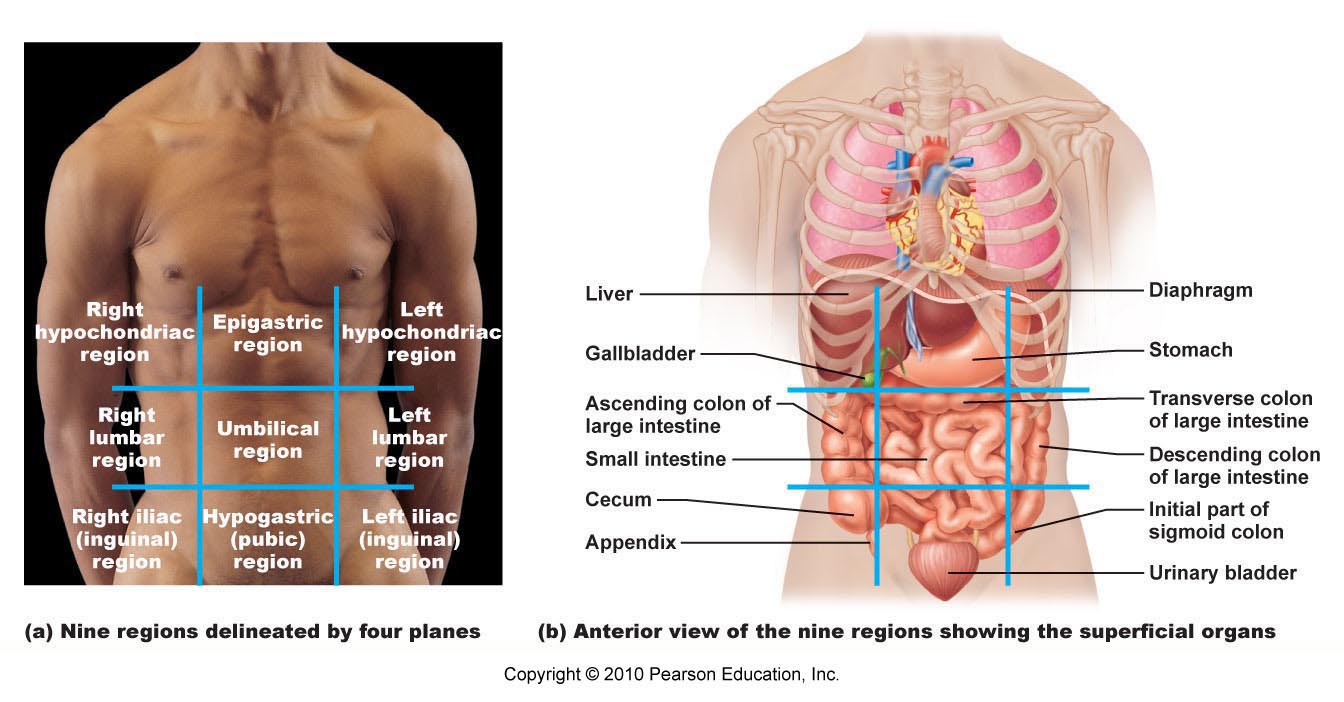 inferior to the umbilical region includes – urinary _____________, ureters, ____________ & ovaries (females).  Right & Left _______________ (__________________)on either side of the hypogastricincludes – portions of the small and large _________________.Right & Left ___________________ (__________________): either side of the umbilical regionincludes – portion of intestines and ______________________.Right & Left ___________________________: either side of the epigastric regionincludes – ___________, _________, right side of liver, part of pancreas.TEN Organ SystemsHistorical Development of Anatomy and PhysiologyHippocratesFather of _______________________Attributed disease to natural causes rather than to the displeasure of the gods____________________: when blood, yellow bile, black bile, and phlegm were balanced, the person would be healthy and have an even disposition Humor = _______________________ Agents in Metabolism – humoral theoryThe Four Humors are the ________________________of the four elements in the human body.  The right balance and purity of them is essential to maintaining health.  The Four Humors and the elements they serve are as follows:_________________ – AIR_________________ - WATER _________________ - FIRE _________________ – EARTHThe Four Temperments____________________ : blood predominate____________________: too much yellow bile____________________: overproduction of black bile____________________: too much phlegm  Aristotle First known account of ______________________  Described the development of a heart in a ______________ embryoEstablished a type of ____________________________ for obtaining dataErasistratus:Father of __________________________Interested in what caused diseases and disorders and what organs were affectedSome of his ideas were still based on __________________ conceptsHerophilus:Criticized for the use of vivisection_________________________: dissection of living animalsDescribed as a _________________ who had dissected as many as ________ living human beings, some of them in public demonstrationsClaudius Galen: (Roman Era)Believed in the ____________________________________________Explained nearly all bodily functionsWork contained MANY errors because he made conclusions regarding human functions on the basis of data obtained from _______________Middle AgesDissections of _________________ were totally prohibited during this periodExamination by ____________________ and ____________________ were allowed for mysterious deaths During the plague epidemic, a few necropsies were allowed in hope to determine its cause____________________: Post-mortem examination of a non-human animal  RenaissanceCharacterized by a rebirth of _______________________VesaliusFather of ____________________Challenged ____________________’s teachingsBeautifully ___________________ and described body systems and individual organs in a book17th and 18th CenturiesWilliam Harvey explanation of _____________________ flowFather of ________________________________ Antoni van LeeuwenhoekDevelopment and use of the ____________________Achieved magnification of ____________ timesView ___________ cells and striated appearance of _____________19th and 20th Centuries __________________________All living organisms are composed of cells and the products of cellsAnatomy and Physiology has become highly specialized due to the increase of ______________________ORGAN SYSTEMSORGAN SYSTEMS1. Body covering. Examples: Skin, hair, nails, sweat glands.
Function: protect underlying tissues and regulate body temperature2. Examples: Bones, ligaments, cartilage
Function: Support, movement, protection, and production of blood cells3. Muscles of the bodyExamples: cardiac, smooth, skeletal
Function: Movement, maintenance of posture, production of body heat4. Examples: Brain, spinal cord, neurons, neuroglia 
Function: Communicating stimuli, mental processing, maintaining homeostasis 5. Examples: Ductless glandsPituitaryAdrenalThyroidPancreasOvariesTestes ThymusPineal glandsFunction: Secretion of hormones, communication between body parts6.  Examples:Mouth, teeth, pharynx, esophagus, stomach, small intestine, large intestine liver, gall bladder, and many glands including the pancreasFunction: Breakdown of food substances into simpler forms that can be absorbed (digestion).7.  Examples: Heart, blood vessels, blood. 
Function: Transports materials throughout the body. 
*_____________________ (#10) usually included with the circulatory system8.  Examples: Kidneys, ureters, urinary bladder, urethra
Function: Removes ("filters") wastes from the bloodhelps maintain the body's water and electrolyte balance9. Examples: Reproductive organs, primarily the ovaries (females) and testes (males)
Function: Produce special reproductive cells for reproduction